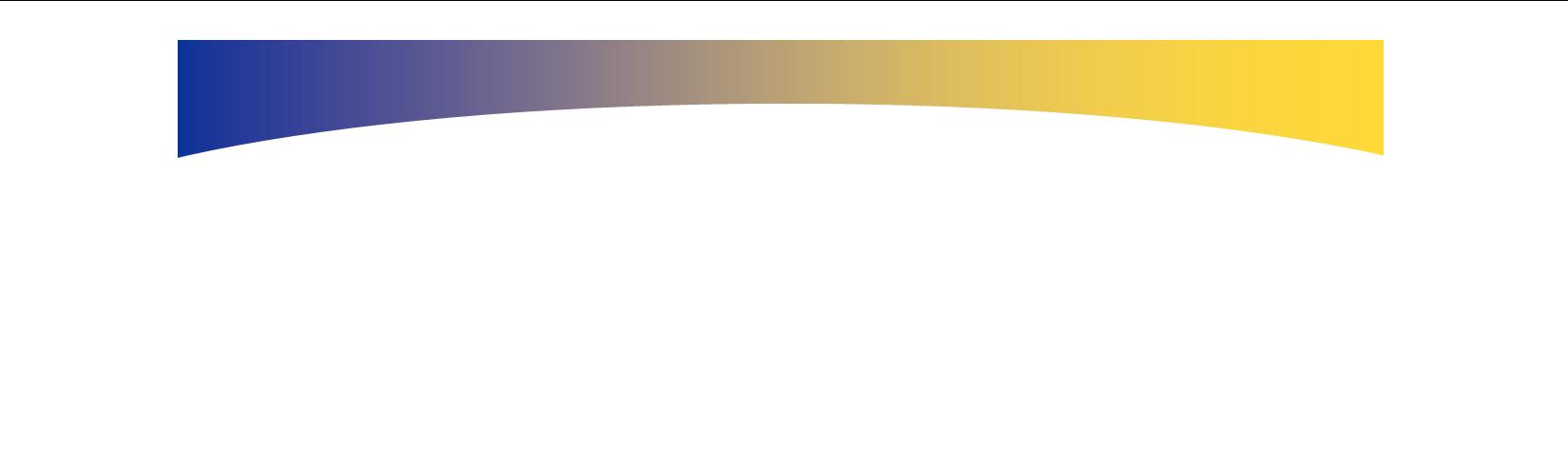 The ACE TESOL Certificate Student ProfileLocation and course datesFull nameAddress, telephone and emailUniversity degree(s), major, other education and date of completion*Please provide a copy of your degree and/or transcripts. Note that if you do not possess an undergraduate degree from a Canadian university or an established equivalent you will not be eligible for TESL Canada Professional Certification.Are you a native English speaker? If no, provide your score on a standardized proficiency test and test name.How did you hear about the ACE TESOL Certificate course?What is your purpose for taking the ACE TESOL Certificate?Please describe your previous teaching experience.The ACE TESOL Certificate is very intensive. You will be required to do additional work outside of the class, as well as complete 20 hours of practicum work. What other commitments do you have that may create time management challenges during the course? How will you deal with these time management challenges?As in any teacher training program, during the ACE TESOL Certificate course, you will receive criticism on your teaching and will be asked to provide feedback to other candidates. Tell us about a time when you received criticism and how you responded to it. Tell us how you would deliver feedback, both negative and positive, to a peer about their teaching.How do you respond when you are given a task that requires more information than you have or know? For example, what would you do if you were required to teach a grammar point that you didn’t know much about?Do you have any other questions or concerns about the ACE TESOL Certificate Course?Please email your completed form, application form and supporting documentation to: ellreception@bowvalleycollege.ca This information, which is collected by Advanced Consulting for Education, INC or one of its licensees, is being collected to verify your eligibility to enroll in the ACE TESOL Certificate course. By signing this Application Form you are consenting to the information on this Application Form being forwarded to Advance Consulting for Education, Inc for the purposes of building and maintaining your student file in the ACE student database. The information will be protected by the provisions of the provincial Freedom of Information and Protection of Privacy Act relevant to the place of delivery of the ACE TESOL Certificate course and by the Privacy Policy for Advance Consulting for Education, INC. For inquiries about the collection and use of this information,contact Advance Consulting for Education, INC at 416-884-2993 or info@aceducation.ca. To view the Privacy Policy for Advance Consulting for Education, INC, please see www.aceducation.ca/policy.html.For more information on TESL Canada contact 1-800-393-9199, admin@tesl.ca or www.tesl.ca. 